ORGANOGÉNNE USADENÉ HORNINYVznikli na dne močiarov, jazier a morí z odumretých R a Ž, ich kostier a schránok.Delia sa na horľavé a nehorľavéVÁPENEC – vznikol zo schránok mäkkýšov, jednobunkových dierkavcov a koralov. Vyrába sa z neho vápno a cement. 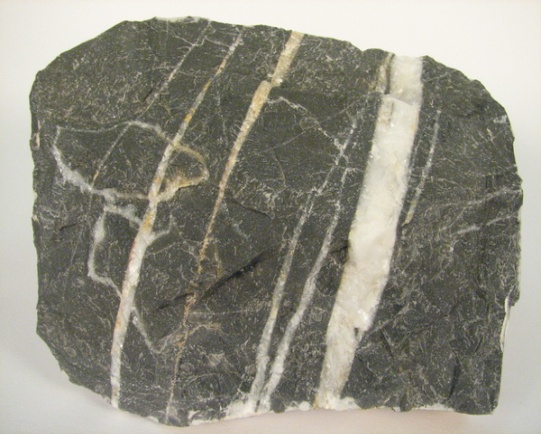 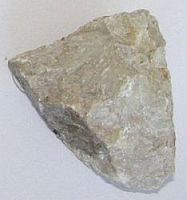 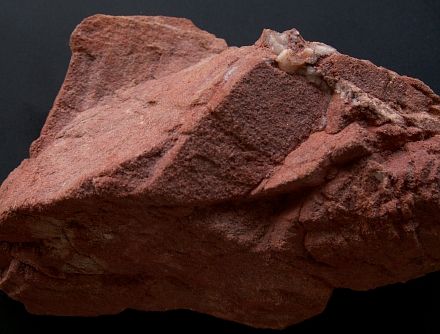 RAŠELINA – vzniká nahromadením rastlín pod vodou, bez prístupu vzduchu ( v trvale zamokrených oblastiach). Používa sa v záhradkárstve. Rašeliniská sú u nás na Orave, Záhorí...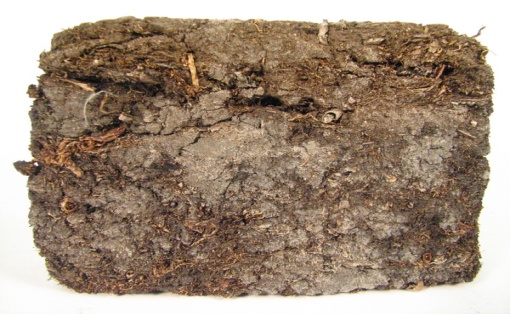 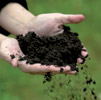 Má aj liečebné účely- Piešťany. Vzniká aj dnes.HNEDÉ UHLIE – vzniklo z močiarnych usadenín z ihličnatých a listnatých stromov v treťohorách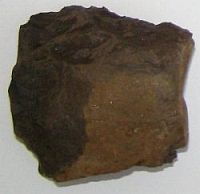 ČIERNE UHLIE -  vzniklo zuhoľnatením pravekých papraďorastov ( plavúňov, prasličiek, papradí) v prvohorách . Antracit najkvalitnejšie čierne uhlie 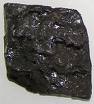 ROPAvzniká z drobného planktónu na dne pokojných morských zátok, pôsobením rozkladných baktérií bez prístupu kyslíka. Sú to tekuté uhľovodíky C5 - 16Ťaží sa aj na SR v Záhorskej nížine Gbely, Turzovka, Varín - asfalt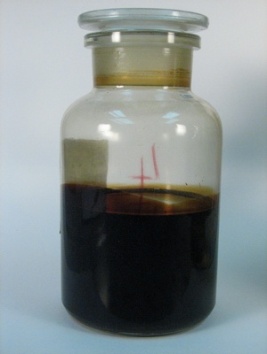 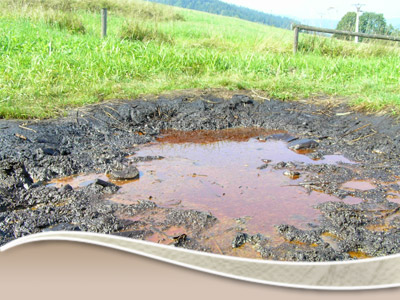 ZEMNÝ PLYNplynné uhľovodíky sa hromadili nad ropou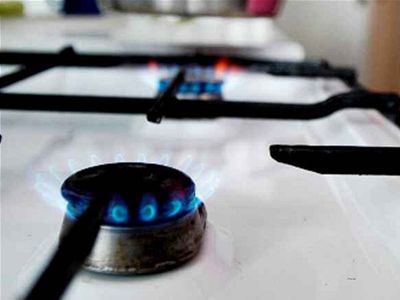 Jantár – skamenelá živica treťohorných ihličnatých stromov ( klenotníctvo a                paleontológia)CHEMICKÉ USADENÉ HORNINYVznikli vylúčením látok rozpustených vo vode. V plytkých a uzavretých morských zátokách sa morská voda odparuje. Na ich dne vznikajú odparovaním soľné ložiská. Mohli vzniknúť aj v jazerách alebo minerálnych prameňov.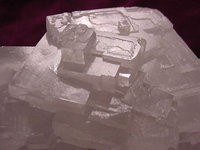 KAMENNÁ SOĽ kryštalizuje v kockovej sústaveje bezfarebná, priehľadná, má slanú chuťu nás vznikli ložiská pred 15 mil. rokminachádza sa v Solivare pri Prešove a v Zbudzi pri Michalovciach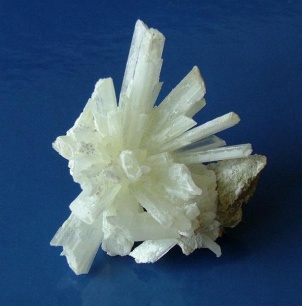 SADROVEC – mariánske sklo ( priehľadné)                          alabaster ( Egypťania ozdobné predmety)farba je biela až žltobielapálením sa vyrába sadrau nás sa vyskytuje v okolí Novoveskej Huty pri SNV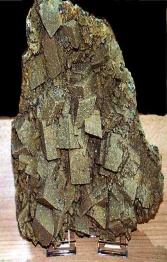 DOLOMITvzniká obohatením vápnika o horčíku nás sa vyskytuje na Považí a v Turcidrvený sa používa na omietky pod názvom BRIZOLITVylúčením železitých látok vznikli usadené železné rudy: HEMATIT  ( krveľ) – 70% železa, LIMONIT ( hnedeľ)-50% železa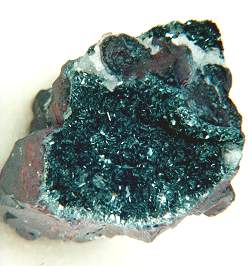 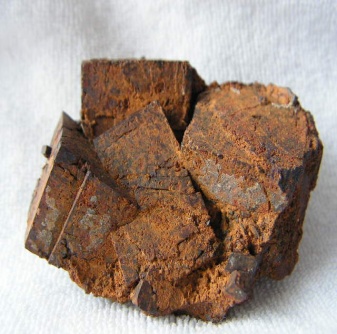 Chem. usadené horniny môžu vznikať aj na súši z minerálnych prameňov            vylučovaním vápenca vzniká mäkká hornina s dutinkami a pórmi, cez ktoré unikal               oxid uhličitý, v okolí vyvierania po určitom období dochádza k spevňovaniu mäkkej             horniny, vzniká pevná hornina – travertín. Vzniká i dnes.      Bešeňová– TRAVERTÍN.   Gánovce pri Poprade odliatok mozgovne neandertalca.Obyce – travertínové pole bolo poškodené poľnohospodármi pri oraní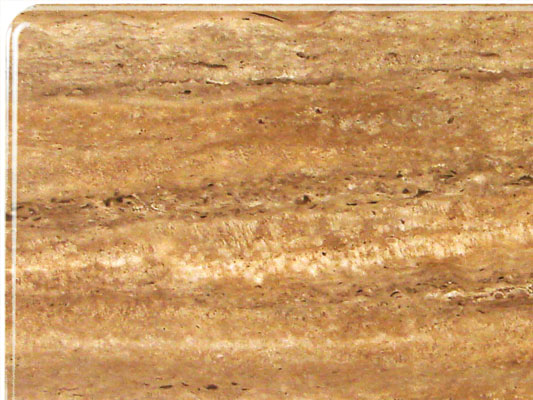 Vyznač na obrázku usporiadanie usadzovania chemických usadených hornín :                                           kamenná soľ                                                               sadrovec                                             vápenec